CONVOCAÇÃO Nº 01EDITAL NEAD/UESPI/UAB Nº 003/2023A Universidade Estadual do Piauí – UESPI, por intermédio da Coordenação de Projetos e Documentação do Núcleo de Educação a Distância – NEAD/UESPI, no uso de suas atribuições  legais e em conformidade com o Resultado Final do PROCESSO SELETIVO SIMPLIFICADO DE BOLSISTAS INTERNOS PARA ATUAÇÃO NAS COORDENAÇÕES DE CURSOS DO NÚCLEO DE EDUCAÇÃO A DISTÂNCIA - NEAD, para a função de Coordenador (a) dos cursos de Graduação a Distância de Licenciatura em Pedagogia, Licenciatura em Matemática, licenciatura em História, Letras Português, Letras Espanhol, Letras Inglês; Pós-Graduação lato senso em Ensino de Língua Portuguesa, Ensino de Matemática no Ensino Médio e Coordenadoria de Tutoria do Núcleo de Educação a Distância, da Universidade Aberta do Brasil – UAB/Universidade Estadual do Piauí – UESPI, resolve CONVOCAR os(as) candidatos(as), abaixo relacionados(as), no referido Processo Seletivo para entregar presencialmente, no período de 12 a 16 de maio de 2023, cópias  dos seguintes documentos, que devem estar totalmente legíveis: RG, CPF, Comprovante de Endereço que contenha bairro e CEP, Extrato bancário do    Banco do Brasil ou cópia do último contracheque e diplomas (Graduação, Especialização, Mestrado e Doutorado), comprovantes da experiência docente exigida no referido edital, Termo de compromisso CAPES e Declaração de não acumulo de bolsa CAPES. A documentação deve ser entregue junto ao setor Assessoria Financeira (ASF) do NEAD-UESPI no endereço:  Campus Torquato Neto Rua João Cabral, 2231 – Bairro Pirajá – Teresina – PI – Brasil CEP 64002-150.LISTA DOS CANDIDATOS CONVOCADOS CARGO: COORDENADOR DO CURSO A DISTÂNCIA DE LICENCIATURA EM LETRAS INGLÊSCARGO: COORDENADOR DO CURSO A DISTÂNCIA DE LICENCIATURA EM LETRAS ESPANHOLCARGO: COORDENADOR DO CURSO A DISTÂNCIA DE LICENCIATURA EM MATEMÁTICACARGO: COORDENADOR DO CURSO A DISTÂNCIA DE LICENCIATURA EM HISTÓRIACARGO: COORDENADOR DO CURSO A DISTÂNCIA DE ESPECIALIZAÇÃO EM ENSINO DE LÍNGUA PORTUGUESACARGO: COORDENADORIA DE TUTORIATeresina (PI), 10 de maio de 2023.____________________________________ 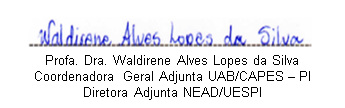 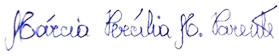 Profa. Dra. Márcia Percília Moura Parente Coordenadora Geral UAB/CAPES – PIDiretora Geral do NEAD/UESPI Class. Inscrição NomeSituação0125023MARIO EDUARDO PINHEIROAPROVADOClass. Inscrição NomeSituação0125026OMAR MARIO ALBORNOZAPROVADOClass. Inscrição NomeSituação0125024LILLANE DE ARAUJO MENDES BRANDÃOAPROVADOClass. Inscrição NomeSituação0125027RAIMUNDO NONATO BARBOSA DA SILVAAPROVADOClass. Inscrição NomeSituação0125028RAIMUNDA CELESTINA MENDES DA SILVAAPROVADOClass. Inscrição NomeSituação0125030MOISÉS BARROS DE ANDRADEAPROVADO